MACEDONIAN EMBASSIES AND CONSULATES IN THE ERASMUS+ PROGRAMME COUNTRIES                                                                          AUSTRIA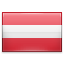 EMBASSYADDRESS:               Kinderspitalgasse 5/2, A-1090 ViennaTELEPHONE:           T: ++ 43 (0)1 5248756E-MAIL:                   vienna@mfa.gov.mk                                                                          BELGIUM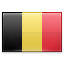 EMBASSYADDRESS:                Rue de la Loi, 38 1040 BrusselsTELEPHONE:           T: ++ 322 734 56 87 
E-MAIL:                    brussels@mfa.gov.mk                                                                          BULGARIA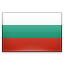 EMBASSY ADDRESS:                Frederic Joliot-Curie 17 block 2, floor 3, Suite 5 1113 SofiaTELEPHONE:           T: ++ 359 2 870 15 60
E-MAIL:                    sofia@mfa.gov.mk                                                                           CROATIA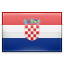 EMBASSY ADDRESS:                Kralja Zvonimira 6/1, 10000 Zagreb TELEPHONE:           T: ++ 385 1 45 72 812E-MAIL:                    zagreb@mfa.gov.mk                                                                   CZECH REPUBLIC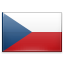 EMBASSYADDRESS:               Na Vetru 4, 162 00 Prague 6TELEPHONE:          T: ++ 420 222 521 093  E-MAIL:                   prague@mfa.gov.mk                                                                          DENMARK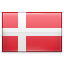 EMBASSY ADDRESS:               H.C. Andersens Boulevard 37, 2.tv. 1553 København VTELEPHONE:           T: ++ 45 39 76 69 20 E-MAIL:                    copenhagen@mfa.gov.mk                                                                            ESTONIA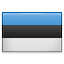 EMBASSY ADDRESS:              Suurtuki 4A-12, 10133 TallinnTELEPHONE:         T: ++ 372 644 04 94E-MAIL:                  talin@mfa.gov.mk                                                                            FINLAND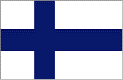 Covered by the Embassy of the Republic of Macedonia in Stockholm, Sweden ADDRESS:                Riddargatan 35, 100 55 StockholmTELEPHONE:           T: ++ 46 8 661 18 30
                                  T: ++ 46 8 667 21 45 (Consular department)E-MAIL:                    stockholm@mfa.gov.mk                                                                          FRANCE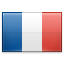 EMBASSYADDRESS:              5, rue de la Faisanderie, 75116 ParisTELEPHONE:         T: ++ 331 45 77 10 50 
E-MAIL:                  paris@mfa.gov.mk                                                                          GERMANY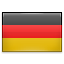 EMBASSYADDRESS:              Koenigsallee 2-4, 14193 BerlinTELEPHONE:         T: ++ 49 30 890 69 522
E-MAIL:                  berlin@mfa.gov.mk CONSULATES GENERALConsulate General 1 – BONNADDRESS:              Botshaft der republik Makedonien - Aussenstielle Bonn, Heilsbachster.24, 53123 BonnTELEPHONE:         T: ++ 49 228 237 986E-MAIL:                  bonn@mfa.gov.mk Consulate General 2 – MUNICHADDRESS:              Brienner Straße 56, 80333 MünchenTELEPHONE:         T: ++ 49 89 542 447 56E-MAIL:                  munich@mfa.gov.mk                                                                             GREECE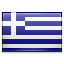 LIAISON OFFICEADDRESS:              Papadiamanti 4, P. Psychico, 154 52 AthensTELEPHONE:          T: ++ 30 210 67 49 585
E-MAIL:                  athens@mfa.gov.mkCONSULATE GENERALConsulate General 1 – THESSALONIKIADDRESS:              Tsimiski 43, 54623 ThessalonikiTELEPHONE:          T: ++ 30 2310 277 347E-MAIL:                   solun@mfa.gov.mk                                                                          HUNGARY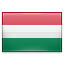 EMBASSY ADDRESS:             Andrassy ut 130 1, em 1-2, 1062 BudapestTELEPHONE:         T: ++ 36 1 33 60 510E-MAIL:                 budapest@mfa.gov.mk                                                                          ICELAND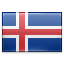 Covered by the Embassy of the Republic of Macedonia in London, United KingdomADDRESS:               Suite 2.1 & 2.2, Bucking Court, 75-83 Buckingham Gate, London SW1E 6PETELEPHONE:           T: ++ 44 207 976 0535
E-MAIL:                    london@mfa.gov.mk                                                                             ITALY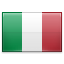 EMBASSY ADDRESS:             Via Bruxelles 73/75, 00198 RomeTELEPHONE:        T: ++ 39 06 84 24 11 09                                T: ++ 39 06 84 19 868 Consular departmentE-MAIL:                 rome@mfa.gov.mk CONSULATE GENERALConsulate General 1 – VENICEADDRESS:                  Via Linghindal, 5, 30172 Maestre, VeneziaTELEPHONE:             T: ++ 39 041 532 02 82
E-MAIL:                      venice@mfa.gov.mk                                                                            IRELAND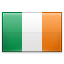 Covered by the Embassy of the Republic of Macedonia in London, United Kingdom ADDRESS:                  Suite 2.1 & 2.2, Bucking Court, 75-83 Buckingham Gate, London SW1E 6PETELEPHONE:              T: ++ 44 207 976 0535
E-MAIL:                       london@mfa.gov.mk                                                                             LATVIA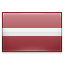 Covered by the Embassy of the Republic of Macedonia in Warsaw, PolandADDRESS:                  Krolowej Marysienki 40 02-954 WarszawaTELEPHONE:              T: ++ 48 22 651 72 91
E-MAIL:                      warsaw@mfa.gov.mk                                                                         LITHUANIA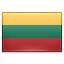 Covered by the Embassy of the Republic of Macedonia in Warsaw, PolandADDRESS:                Krolowej Marysienki 40 02-954 WarszawaTELEPHONE:            T: ++ 48 22 651 72 91
E-MAIL:                    warsaw@mfa.gov.mk                                                                     LIECHTENSTEIN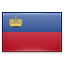 Covered by the Embassy of the Republic of Macedonia in Bern, Swiss ConfederationADDRESS:                Kirchenfeldstrasse., 30, CH - 3005 BernTELEPHONE:           T: ++ 41 31 352 00 02
E-MAIL:                    bern@mfa.gov.mk                                                                         LUXEMBOURG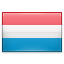 Covered by the Embassy of the Republic of Macedonia in Brussels, BelgiumADDRESS:                Rue de la Loi, 38 1040 BrusselsTELEPHONE:           T: ++ 322 734 56 87 
E-MAIL:                    brussels@mfa.gov.mk                                                                             MALTA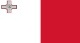 Covered by the Embassy of the Republic of Macedonia in Rome, ItalyADDRESS:             Via Bruxelles 73/75, 00198 RomeTELEPHONE:        T: ++ 39 06 84 24 11 09                                T: ++ 39 06 84 19 868 Consular departmentE-MAIL:                 rome@mfa.gov.mk                                                                     NETHERLANDS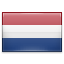 EMBASSY ADDRESS:              Laan van Meerdervoort 50 - C, 2517 AM Den HaagTELEPHONE:         T: ++ 31 70 427 44 64E-MAIL:                  hague@mfa.gov.mk                                                                          NORWAY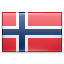 EMBASSY ADDRESS:             Erling Skjalgssonsgate 19 B, 0267 OsloTELEPHONE:        T: ++ 47 2255 1544E-MAIL:                 oslo@mfa.gov.mk                                                                            POLAND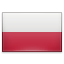 EMBASSY ADDRESS:             Krolowej Marysienki 40 02-954 WarszawaTELEPHONE:         T: ++ 48 22 651 72 91
E-MAIL:                 warsaw@mfa.gov.mk                                                                         PORTUGAL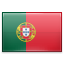 Covered by the Embassy of the Republic of Macedonia in Paris, FranceADDRESS:              5, rue de la Faisanderie, 75116 ParisTELEPHONE:         T: ++ 331 45 77 10 50 
E-MAIL:                  paris@mfa.gov.mk                                                                        ROMANIA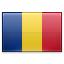 EMBASSY ADDRESS:               Str. General Nicolae C. Dona, Nr 6  Sector 1, 010782 BucharestTELEPHONE:           T: ++ 40 21 210 0880E-MAIL:                    bucharest@mfa.gov.mk                                                                          SLOVAKIA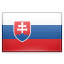 Covered by the Embassy of the Republic of Macedonia in Vienna, AustriaADDRESS:               Kinderspitalgasse 5/2, A-1090 ViennaTELEPHONE:           T: ++ 43 (0)1 5248756E-MAIL:                   vienna@mfa.gov.mk                                                                        SLOVENIA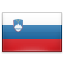 EMBASSY ADDRESS:              Rozna dolina, cesta IV/2, 1000 LjubljanaTELEPHONE:          T: ++ 386 1 421 00 21E-MAIL:                  ljubljana@mfa.gov.mk                                                                          SWEDEN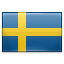 EMBASSY ADDRESS:                Riddargatan 35, 100 55 StockholmTELEPHONE:           T: ++ 46 8 661 18 30
                                  T: ++ 46 8 667 21 45 (Consular department)E-MAIL:                    stockholm@mfa.gov.mk                                                                            TURKEY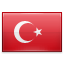 EMBASSY ADDRESS:                  Karaca sokak 24/5-6 Gaziosmanpasha AnkaraTELEPHONE:              T: ++ 903 12 439 92 04 
E-MAIL:                      ankara@mfa.gov.mk CONSULATE GENERALConsulate General 1 – ISTANBULADDRESS:                  Inönü Cad., Üçler Apt. No: 12 D 4, Gümüşsuyu, Taksim, İstanbulTELEPHONE:             T: ++ 90 212 251 22 33
E-MAIL:                      istanbul@mfa.gov.mk                                                                  UNITED KINGDOM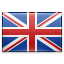 EMBASSY ADDRESS:                  Suite 2.1 & 2.2, Bucking Court, 75-83 Buckingham Gate, London SW1E 6PETELEPHONE:             T: ++ 44 207 976 0535
E-MAIL:                      london@mfa.gov.mk 